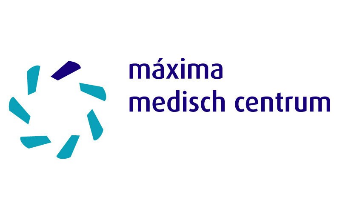 Informed Consent formMEDIASTinal staging of non-small cell lung cancer by endobronchial and endoscopic ultrasonography with or without additional surgical mediastinoscopy (MEDIASTrial)The undersigned declares to participate in the MEDIASTrial and approves the following conditions: A computer will determine whether you undergo a mediastinoscopy or you directly undergo an anatomical lung resection. I understand the risk of complications of both strategies.I have been given an opportunity to ask whatever questions I may have had and all such questions in inquiries have been answered to my satisfaction. I have been offered enough to time to think about participation in this trial. Participation in this research is entirely voluntary. It is my choice whether to participate or not. I may change my mind later and stop participating even if I agreed earlier. I give permission to inform my general practitioner about this participation.I give permission to store my medical files and tissue for 15 years, according to the Dutch law. I give permission to anonymously use my medical files for further research. I give permission to the principal investigator to inquire me for further research after completion of this trial. I decide wether or not to participate after a new informed consent procedure.I give permission to “Integraal Kanker Centrum Nederland (IKNL)”  to forward the questionnaires using the contact information on the next page.I undersign this informed consent form voluntarily.Date 				________________________Signature participant	_______________________________________________ male			 femalePrename:			________________________________________________Surname:			________________________________________________I would like to complete the questionnaires: 	Digital:e-mail:_______________________________@__________________________ 	Paper:Postal Adress:			_______________________________________________				_______________________________________________				_______________________________________________Telephone			________________________________________________The undersigned medical doctor declares to have completely informed the participant about this trial according to the ‘informed consent’ procedure:Name				________________________________________________Date 				________________________________________________Signature			________________________________________________